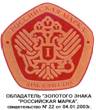 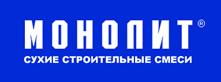 ООО фирма «ВЕФТ»                                                                           дата: 02.11.2020 г.Валюта вывода: руб.  Выписка и получение товара – в одном месте!                      Г.Королев МО, Ярославский проезд, д.5Аe-mail:  cdss-premix@mail.ru                                                              т./ф. (499)  500-99-80,  (498) 720-00-08  http://www.ссс-monolit.ru                                                                                        e-mail: cdss-premix@mail.ruООО фирма «ВЕФТ»                                                                           дата: 02.11.2020 г.Валюта вывода: руб.  Выписка и получение товара – в одном месте!                      Г.Королев МО, Ярославский проезд, д.5Аe-mail:  cdss-premix@mail.ru                                                              т./ф. (499)  500-99-80,  (498) 720-00-08  http://www.ссс-monolit.ru                                                                                        e-mail: cdss-premix@mail.ruООО фирма «ВЕФТ»                                                                           дата: 02.11.2020 г.Валюта вывода: руб.  Выписка и получение товара – в одном месте!                      Г.Королев МО, Ярославский проезд, д.5Аe-mail:  cdss-premix@mail.ru                                                              т./ф. (499)  500-99-80,  (498) 720-00-08  http://www.ссс-monolit.ru                                                                                        e-mail: cdss-premix@mail.ruООО фирма «ВЕФТ»                                                                           дата: 02.11.2020 г.Валюта вывода: руб.  Выписка и получение товара – в одном месте!                      Г.Королев МО, Ярославский проезд, д.5Аe-mail:  cdss-premix@mail.ru                                                              т./ф. (499)  500-99-80,  (498) 720-00-08  http://www.ссс-monolit.ru                                                                                        e-mail: cdss-premix@mail.ruООО фирма «ВЕФТ»                                                                           дата: 02.11.2020 г.Валюта вывода: руб.  Выписка и получение товара – в одном месте!                      Г.Королев МО, Ярославский проезд, д.5Аe-mail:  cdss-premix@mail.ru                                                              т./ф. (499)  500-99-80,  (498) 720-00-08  http://www.ссс-monolit.ru                                                                                        e-mail: cdss-premix@mail.ruООО фирма «ВЕФТ»                                                                           дата: 02.11.2020 г.Валюта вывода: руб.  Выписка и получение товара – в одном месте!                      Г.Королев МО, Ярославский проезд, д.5Аe-mail:  cdss-premix@mail.ru                                                              т./ф. (499)  500-99-80,  (498) 720-00-08  http://www.ссс-monolit.ru                                                                                        e-mail: cdss-premix@mail.ruООО фирма «ВЕФТ»                                                                           дата: 02.11.2020 г.Валюта вывода: руб.  Выписка и получение товара – в одном месте!                      Г.Королев МО, Ярославский проезд, д.5Аe-mail:  cdss-premix@mail.ru                                                              т./ф. (499)  500-99-80,  (498) 720-00-08  http://www.ссс-monolit.ru                                                                                        e-mail: cdss-premix@mail.ruНаименование товараНаименование товараВесУпак.Шт.Упак.Шт.Цена за единицу товара (руб.)Цена за единицу товара (руб.)Наименование товараНаименование товараВесУпак.Шт.Упак.Шт.до 5 тонндо 20тоннШПАКЛЕВКИ «МОНОЛИТ»ШПАКЛЕВКИ «МОНОЛИТ»ШПАКЛЕВКИ «МОНОЛИТ»ШПАКЛЕВКИ «МОНОЛИТ»ШПАКЛЕВКИ «МОНОЛИТ»ШПАКЛЕВКИ «МОНОЛИТ»ШПАКЛЕВКИ «МОНОЛИТ»Р-14Шпаклевка фасадная финишная (белая) 20кг6464330300Р-15Шпаклевка универсальная 25кг5656175155Р-16Шпаклевка гипсовая выравнивающая 30кг4242276269Р-18Шпаклёвка гипсовая финишная 25кг4949290270Р-19Шпаклевка финишная повышенной белизны (суперфиниш) 30кг4242390370Р-19Шпаклевка финишная повышенной белизны5кг449575Р-63Шпаклёвка высокоадгезионная, ремонтная 25кг5656300280КЛЕЕВЫЕ СМЕСИ «МОНОЛИТ»КЛЕЕВЫЕ СМЕСИ «МОНОЛИТ»КЛЕЕВЫЕ СМЕСИ «МОНОЛИТ»КЛЕЕВЫЕ СМЕСИ «МОНОЛИТ»КЛЕЕВЫЕ СМЕСИ «МОНОЛИТ»КЛЕЕВЫЕ СМЕСИ «МОНОЛИТ»КЛЕЕВЫЕ СМЕСИ «МОНОЛИТ»Р-17Клей гипсовый для пазогребневых плит (1,5-2кг/м2)1кг12123818Р-17Клей гипсовый для пазогребневых плит (1,5-2кг/м2)30кг4242235220Р-17МРЗКлей гипсовый для пазогребневых плит МРЗ(1,5-2кг/м2)30кг4242235220Р-17влКлей гипсовый для пазогребневых плит влагостойкий(1,5-2кг/м2)30кг4242250235Р-17Вл МРЗКлей гипсовый для пазогребневых плит влагостойкий, морозостойкий(1,5-2кг/м2)30кг4242284264Р-21Смесь для укладки плитки «СТАНДАРТ»25кг5656138126Р-23Клей для укладки плитки универсальный25кг5656158146Р-25Клей для укладки плитки профессионал5кг447555Р-25Клей для укладки плитки профессионал25кг5656226209Р-28Клей для бассейнов25кг5656340325Р-29Клей для укладки плитки из керамогранита  25кг5656269255Р-29Клей для укладки плитки из керамогранита (белый)  25кг5656396363Р-62Клей для приклеивания плит из пенополистирола(2-5кг/м2)25кг5656251239Р-67Клей для кладки блоков из ячеистого и пенобетона (5-15кг/м2)25/40кг56/4056/40157/241152/233Р-67 мрзР-67 Клей для кладки блоков из ячеистого и пенобетона МРЗ(зима)(5-15кг/м2) 25/40кг56/4056/40169/259163/250ЗАТИРКИ ДЛЯ ШВОВ «МОНОЛИТ»ЗАТИРКИ ДЛЯ ШВОВ «МОНОЛИТ»ЗАТИРКИ ДЛЯ ШВОВ «МОНОЛИТ»ЗАТИРКИ ДЛЯ ШВОВ «МОНОЛИТ»ЗАТИРКИ ДЛЯ ШВОВ «МОНОЛИТ»ЗАТИРКИ ДЛЯ ШВОВ «МОНОЛИТ»ЗАТИРКИ ДЛЯ ШВОВ «МОНОЛИТ»Р-37Затирка для швов (Белая)2кг887571Р-37Затирка для швов (Белая)25кг4040420400Р-37Затирка для швов (Серая)2кг885854Р-37Затирка для швов (Серая)25кг4040325305Р-37Затирка для швов (Цветная)2кг88Зависит от цветаЗависит от цветаР-37Затирка для швов (Цветная)25кг4040Зависит от цветаЗависит от цветаШТУКАТУРКИ «МОНОЛИТ»ШТУКАТУРКИ «МОНОЛИТ»ШТУКАТУРКИ «МОНОЛИТ»ШТУКАТУРКИ «МОНОЛИТ»ШТУКАТУРКИ «МОНОЛИТ»ШТУКАТУРКИ «МОНОЛИТ»ШТУКАТУРКИ «МОНОЛИТ»Р-41Штукатурка известково-цементно-песчаная25кг25кг56155145Р-41мШтукатурка известково-цементно-песчаная (машинного нанесения)25кг25кг56167157Р-42Штукатурка цементно-песчаная25кг25кг56153143Р-42мШтукатурка цементно-песчаная (машинного нанесения)25кг25кг56163153Р-43Штукатурка легкая цементно-песчаная (машинного и ручного нанесения)25кг25кг56178168Р-44Штукатурка гидроизоляционная25кг25кг56205190Р-45Штукатурка фасадная 25кг25кг56179169Р-46 оптиоШтукатурка гипсовая облегченная 30кг30кг42248237Р-46 основаШтукатурка гипсовая эконом 30кг30кг40197187Р-16влШтукатурка влагостойкая гипсовая 30кг30кг42275259Р-47Штукатурка декоративная «КОРОЕД» (серый)25кг25кг45253233Р-47Штукатурка декоративная «КОРОЕД» (белый)25кг25кг45312282ГИДРОИЗОЛЯЦИЯ «МОНОЛИТ», «ВЕФТОПЛАСТ»ГИДРОИЗОЛЯЦИЯ «МОНОЛИТ», «ВЕФТОПЛАСТ»ГИДРОИЗОЛЯЦИЯ «МОНОЛИТ», «ВЕФТОПЛАСТ»ГИДРОИЗОЛЯЦИЯ «МОНОЛИТ», «ВЕФТОПЛАСТ»ГИДРОИЗОЛЯЦИЯ «МОНОЛИТ», «ВЕФТОПЛАСТ»ГИДРОИЗОЛЯЦИЯ «МОНОЛИТ», «ВЕФТОПЛАСТ»Р-61Эластичная гидроизоляционная мастика «ВЕФТОПЛАСТ»20кг29702870Р-64Двухкомпонентная эластичная гидроизоляционная мастика «ВЕФТОПЛАСТ»30кг«А» 20кг650600Р-64Двухкомпонентная эластичная гидроизоляционная мастика «ВЕФТОПЛАСТ»30кг«Б» 10кг23502300Р-65Цементная смесь для устройства жестких водонепроницаемых покрытий25кг56600550Р-66Гидропломба  для остановки притоков2кг180160СТЯЖКИ И НАЛИВНЫЕ ПОЛЫ «МОНОЛИТ»СТЯЖКИ И НАЛИВНЫЕ ПОЛЫ «МОНОЛИТ»СТЯЖКИ И НАЛИВНЫЕ ПОЛЫ «МОНОЛИТ»СТЯЖКИ И НАЛИВНЫЕ ПОЛЫ «МОНОЛИТ»СТЯЖКИ И НАЛИВНЫЕ ПОЛЫ «МОНОЛИТ»СТЯЖКИ И НАЛИВНЫЕ ПОЛЫ «МОНОЛИТ»Р-71Стяжка для пола 25кг56175165Р-72Финишный наливной пол25кг56330315Р-73Стяжка для пола быстротвердеющая 40кг35280264Р-75Пол наливной быстротвердеющий20кг64207194Р-75Пол наливной быстротвердеющий35кг42346323СУХАЯ МИНЕРАЛЬНАЯ КРАСКА «МОНОЛИТ»СУХАЯ МИНЕРАЛЬНАЯ КРАСКА «МОНОЛИТ»СУХАЯ МИНЕРАЛЬНАЯ КРАСКА «МОНОЛИТ»СУХАЯ МИНЕРАЛЬНАЯ КРАСКА «МОНОЛИТ»СУХАЯ МИНЕРАЛЬНАЯ КРАСКА «МОНОЛИТ»СУХАЯ МИНЕРАЛЬНАЯ КРАСКА «МОНОЛИТ»Р-82Краска сухая белая (побелка) 25кг56228208Р-82Краска сухая белая (побелка) 2кг69787ГРУНТОВКИ «ВЕФТОПЛАСТ»ГРУНТОВКИ «ВЕФТОПЛАСТ»ГРУНТОВКИ «ВЕФТОПЛАСТ»ГРУНТОВКИ «ВЕФТОПЛАСТ»ГРУНТОВКИ «ВЕФТОПЛАСТ»ГРУНТОВКИ «ВЕФТОПЛАСТ»Р-51Грунтовка акриловая  глубокого проникновения 10л20л--298596293586Р-51МРЗГрунтовка акриловая  глубокого проникновения МРЗ (зима) 10л20л--320640310620Р-55Грунтовка биозащитная   10л-330292Р-57Грунтовка акриловая  БЕТОН-КОНТАКТ 20кг-895860Р-59Грунтовка акриловая под декоративные штукатурки (белая)20кг-12001100ЦЕМЕНТЦЕМЕНТЦЕМЕНТЦЕМЕНТЦЕМЕНТЦЕМЕНТЦемент ПЦ 500Д0 (EURO CEM I 42,5N)Цемент ПЦ 500Д0 (EURO CEM I 42,5N)50кг30300293Цемент ПЦ 500Д0 (EURO CEM I 42,5N)Цемент ПЦ 500Д0 (EURO CEM I 42,5N)40кг42240235Белый цемент М 500Д0 (Holcim CEM I 52,5N)Белый цемент М 500Д0 (Holcim CEM I 52,5N)50кг35830820Белый цемент М 500Д0 (Holcim CEM I 52,5N)Белый цемент М 500Д0 (Holcim CEM I 52,5N)1кг1000кг15,715,5КЛАДОЧНЫЕ СМЕСИКЛАДОЧНЫЕ СМЕСИКЛАДОЧНЫЕ СМЕСИКЛАДОЧНЫЕ СМЕСИКЛАДОЧНЫЕ СМЕСИКЛАДОЧНЫЕ СМЕСИТеплоизоляционная кладочная смесьТеплоизоляционная кладочная смесь25кг49252242СМЕСЬ КЛАДОЧНАЯ СЕРАЯСМЕСЬ КЛАДОЧНАЯ СЕРАЯ40кг40189179СМЕСЬ КЛАДОЧНАЯ БЕЛАЯСМЕСЬ КЛАДОЧНАЯ БЕЛАЯ40кг40282272СМЕСЬ КЛАДОЧНАЯ (подбор цвета по RAL)СМЕСЬ КЛАДОЧНАЯ (подбор цвета по RAL)40кг40307297М 100, М 150, М 200, М 300М 100, М 150, М 200, М 300М 100, М 150, М 200, М 300М 100, М 150, М 200, М 300М 100, М 150, М 200, М 300М 100, М 150, М 200, М 300М-100 Штукатурная смесь с известьюМ-100 Штукатурная смесь с известью40кг35172162М-150 УниверсальнаяМ-150 Универсальная50кг30161151М-200 КладочнаяМ-200 Кладочная50кг30164154М-300 ПескобетонМ-300 Пескобетон50кг30168163ГИПС СТРОИТЕЛЬНЫЙГИПС СТРОИТЕЛЬНЫЙГИПС СТРОИТЕЛЬНЫЙГИПС СТРОИТЕЛЬНЫЙГИПС СТРОИТЕЛЬНЫЙГИПС СТРОИТЕЛЬНЫЙГипс Г5 -  АII   /   алебастрГипс Г5 -  АII   /   алебастр30кг35230220Гипс Г5 -  АII   /   алебастрГипс Г5 -  АII   /   алебастр1000кгБиг-бег63306000ИЗВЕСТЬИЗВЕСТЬИЗВЕСТЬИЗВЕСТЬИЗВЕСТЬИЗВЕСТЬГашёная известь (гидратная)Гашёная известь (гидратная)20кг48200195МРАМОРМРАМОРМРАМОРМРАМОРМРАМОРМРАМОРМрамор молотый МК 100Мрамор молотый МК 10025кг198190Мрамор молотый МК 100Мрамор молотый МК 1001000кгБиг-бег62006000ПЕСОК СУХОЙ РЕЧНОЙ (фракционированный)ПЕСОК СУХОЙ РЕЧНОЙ (фракционированный)ПЕСОК СУХОЙ РЕЧНОЙ (фракционированный)ПЕСОК СУХОЙ РЕЧНОЙ (фракционированный)ПЕСОК СУХОЙ РЕЧНОЙ (фракционированный)ПЕСОК СУХОЙ РЕЧНОЙ (фракционированный)Фракция 0-0,3ммФракция 0-0,3мм40кг30143133Фракция 0-0,5ммФракция 0-0,5мм40кг30138133Фракция 0,5-2ммФракция 0,5-2мм40кг30155145Фракция 2-5ммФракция 2-5мм1000кгБиг-бег35003400ДОБАВКИДОБАВКИДОБАВКИДОБАВКИДОБАВКИДОБАВКИДобавка для гипсовых полов МГ-1Добавка для гипсовых полов МГ-11кг4842Замедлитель схватывания гипса МГ-3 (РЕТАРДПРЕМ)Замедлитель схватывания гипса МГ-3 (РЕТАРДПРЕМ)1кг9062Добавка для увеличения прочности гипса МГ-4Добавка для увеличения прочности гипса МГ-41кг365362Модификатор пенообразующий  МГ-5Модификатор пенообразующий  МГ-51кг250204БИОКРЕМНЕЗЁМБИОКРЕМНЕЗЁМ1кг-2421Пенообразователь ПБЛПенообразователь ПБЛ1кг125112ПМ  (формиат натрия) ПМ  (формиат натрия) 25кг14051395ПМ  (формиат натрия) (раствор)ПМ  (формиат натрия) (раствор)10л200184МОДИФИЦИРОВАННЫЕ СМЕСИМОДИФИЦИРОВАННЫЕ СМЕСИМОДИФИЦИРОВАННЫЕ СМЕСИМОДИФИЦИРОВАННЫЕ СМЕСИМОДИФИЦИРОВАННЫЕ СМЕСИМОДИФИЦИРОВАННЫЕ СМЕСИМодифицированная сухая бетонная смесьМодифицированная сухая бетонная смесь30кг42260250